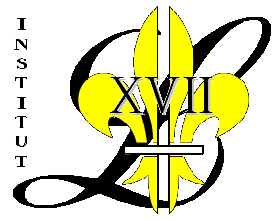 BULLETIN D’ADHESION POUR L’ANNEE 2019 * :Membre sympathisant : 10 euros Membre Actif : 20 euros Membre bienfaiteur : à partir de 50 euros  Les règlements sont acceptés par chèque bancaire, chèque postal ou mandat à l’ordre deL’Institut Louis XVIINom : Prénom : Adresse : Complément adresse : Code postal : Commune : Mèl adresse : Téléphone : Disponible pour  des activités de :Recherches dans des archives Lectures et index d’ouvrages Autres activités :  Document rempli à retourner à :  Institut Louis XVII   BP n° 10060      75721 Paris cedex 15L’adhésion à l’association est indépendante de l’abonnement à la revue. 